                                                                                                                                                                                      Затверджено                                                      Директор Людмила  МИХАЙЛЕНКО                                                                     02.12.2022 р.,наказ  N29ПЛАН
заходів з питань протидії проявам корупції на 2023  рік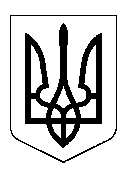 У К Р А Ї Н АЖМЕРИНСЬКА МІСЬКА РАДА ВІННИЦЬКОЇ ОБЛАСТІУПРАВЛІННЯ ОСВІТИ                                                                        ДУБІВСЬКА ПОЧАТКОВА  ШКОЛА                                   вул.Олега Кандирала,3. 23110, Вінницька область, Жмеринський район, с.Дубова               тел.(043-32)-3-27-40      e-mail :dubivskiynvk@gmail.com     код ЄДРПОУ:3799698                                                                      НАКАЗ  02.12.2021 р .                                с.Дубова                          № 29Про затвердження плану заходів щодо запобігання корупції  та призначення відповідального за протидію корупції     З метою реалізації державної політики із запобігання та протидії корупції, профілактики та попередження причин й умов, які сприяють проявам корупції та іншим правопорушенням, у Дубівській початковій школі  , Н А К А З У Ю:1. Затвердити план заходів щодо запобігання та протидії корупції у Дубівській  початковій школі  на 2023 рік.2. Призначити  Шелінговську М.В.,голову профкому Дубівської початкової школи,  уповноваженою відповідальною  особою  щодо запобігання та протидії корупції у  закладі.3. Відповідальному за запобігання та протидії корупції  Шелінговській М.В.:3.1.  Ознайомити колектив закладу з планом заходів  з питань  запобігання корупційним правопорушенням на 2023 рік.( до 12.12.2022року)3.2. Розглядати виконання плану заходів із запобігання та протидії корупції на оперативних нарадах, педрадах.                                               (Щоквартально)4. Відповідальність за рганізацію  та виконання даного наказу покласти  на голову профкому Дубівської початкової школи  Шелінговську М.В.Контроль залишаю за собою.                      Директор :                      __________Людмила МИХАЙЛЕНКО З наказом ознайомлена: ___________Майя ШЕЛІНГОВСЬКА02.12.2022                                                                                                          ЗАТВЕРДЖЕНО:                                                                                                           Директор:                                                                                                            Людмила МИХАЙЛЕНКО                                                                    02.12.2022 р.ПОЛОЖЕННЯ
про уповноважену особу з питань запобігання та виявлення корупціїДубівської  початкової школи Жмеринської міської ТГУповноважена особа з питань запобігання та виявлення корупції Шелінговська М.В.,голова профкому школи  та структурного дошкільного підрозділу  (далі - уповноважена особа) визначається у порядку, визначеному законодавством за наказом директора Дубівської початкової школи Михайленко Л.О.  2. У цьому Положенні терміни вживаються у значенні, наведеному в Законі України "Про засади запобігання і протидії корупції".3. Уповноважена особа у своїй діяльності керується Конституцією та законами України, а також указами Президента України і постановами Верховної Ради України, актами Кабінету Міністрів України, міжнародними договорами України, цим Положенням, іншими актами законодавства.Уповноважена особа підзвітна директору Дубівської початкової школи. 4. Основними завданнями уповноваженої особи є:1) підготовка, забезпечення та контроль за здійсненням заходів щодо запобігання корупції;2) надання методичної та консультаційної допомоги з питань дотримання вимог антикорупційного законодавства;3) участь в інформаційному та науково-дослідному забезпеченні здійснення заходів щодо запобігання та виявлення корупції, а також міжнародному співробітництві в зазначеній сфері;4) проведення організаційної та роз'яснювальної роботи із запобігання, виявлення і протидії корупції;5) здійснення контролю за дотриманням вимог законодавства щодо врегулювання конфлікту інтересів.5. Уповноважена особа відповідно до покладених на неї завдань:1) розробляє та проводить заходи щодо запобігання корупційним правопорушенням, а також здійснює контроль за їх проведенням;2) надає окремим працівникам  Дубівської початкової школи  роз'яснення щодо застосування антикорупційного законодавства;3) вживає заходів до виявлення конфлікту інтересів та сприяє його усуненню, контролює дотримання вимог законодавства щодо врегулювання конфлікту інтересів, а також виявляє сприятливі для вчинення корупційних правопорушень ризики в діяльності працівників закладу освіти, вносить пропозиції щодо усунення таких ризиків;4) веде облік працівників  Дубівської початкової школи з дошкільним структурним підрозділом , притягнутих до відповідальності за вчинення корупційних правопорушень;5) взаємодіє з підрозділами з питань запобігання та виявлення корупції Міністерства освіти і науки України, органів місцевого самоврядування, спеціально уповноваженими суб'єктами у сфері протидії корупції;6) розглядає в межах повноважень повідомлення щодо причетності працівників  закладу освіти  до вчинення корупційних правопорушень.7. Втручання у діяльність уповноваженої особи під час здійснення нею своїх повноважень, а також покладення на уповноважену особу обов'язків, що не належать або виходять за межі її повноважень чи обмежують виконання покладених на неї завдань, забороняється.7. Уповноважена особа має право:1) отримувати від працівників закладу  інформацію і матеріали, необхідні для виконання покладених на неї завдань, а також в установленому законом порядку інформацію з обмеженим доступом;2) отримувати від працівників  закладу   усні та письмові пояснення з питань, які виникають під час проведення службових розслідувань (перевірок);3) ініціювати перед директором  Дубівської початкової школи  питання щодо надсилання запитів до державних органів, органів місцевого самоврядування, підприємств, установ та організацій незалежно від форми власності з метою отримання від них відповідної інформації та матеріалів, необхідних для виконання покладених на уповноважену особу завдань.8. Уповноважена особа бере участь у проведенні в установленому порядку службового розслідування (перевірки) з метою виявлення причин та умов, що призвели до вчинення корупційного правопорушення або невиконання вимог антикорупційного законодавства.Уповноважена особа  Дубівської початкової школи   під час проведення службових розслідувань (перевірок) має право з урахуванням обмежень, установлених законодавством, на безперешкодний доступ до приміщень і територій  закладу, документів та матеріалів, що стосуються предмета службового розслідування (перевірки).9. Уповноважена особа може залучатися до проведення:1) експертизи проектів нормативно-правових актів, організаційно-розпорядчих документів, що видаються  в закладі  з метою виявлення причин, що призводять чи можуть призвести до вчинення корупційних правопорушень;2) внутрішнього аудиту закладу   в частині дотримання вимог антикорупційного законодавства.10. Директор  Дубівської початкової школи Михайленко Л.О.   сприяє створенню умов для виконання на належному рівні уповноваженою особою Шелінговською М.В.  покладених на неї завдань.                                     Директор :                                 Людмила  МИХАЙЛЕНКО Ознайомлена:                          Майя ШЕЛІНГОВСЬКА02.12.2022 №з/пЗаплановані заходиТермін виконанняВідповідальні за виконанняПримітка123451.Проведення роз’яснювальної роботи серед посадових осіб з питань дотримання вимог закону України «Про запобігання корупції» та інших нормативно-правових актів антикорупційної спрямованості.ПостійноВідповідальна особа з питань запобігання та виявленнякорупції,голова профкому Шелінговська М.В.тел.098-602-53-86Наказ від 02.12.2022р. № 35 2.Надання допомоги з питань:організації виконання нормативних актів, які регламентують протидію корупції, у тому числі: планування цієї роботи, здійснення контролю за реалізацією запланованих заходів;організації роботи щодо попередження порушень антикорупційного законодавства, своєчасності реагування на факти порушень та відповідності вимогам чинних нормативних актів.ПостійноДиректор  Михайленко Л.О.Відповідальна особа з питань запобігання та виявлення корупціїШелінговська М.В.3.Використання майна закладу виключно для забезпечення здобуття дітьми освіти, надання їм послуг у сфері соціального захисту, охорони здоров'я.ПостійноВідповідальна особа з питань запобігання та виявлення корупціїШелінговська М.В.4.Здійснення контролю за дотриманням вимог законодавства щодо врегулювання конфлікту інтересів серед працівників.Протягом  рокуВідповідальна особа з питань запобігання та виявлення корупціїШелінговська М.В.Директор Михайленко.Л.О.5.Аналіз дотримання працівниками засад етичної поведінки під час виконання своїх посадових обов’язків та механізму врегулювання конфлікту інтересів у їх діяльності.Протягом рокуВідповідальна особа з питань запобігання та виявлення корупціїДиректор 6.Наявність на офіційному веб-сайті закладу рубрики «Запобігання проявам корупції».Протягом рокуВідповідальна особа з питань запобігання та виявлення корупції.Директор7.Забезпечити висвітлення інформації щодо вимог антикорупційного законодавства на офіційному веб-сайті закладу Дубівської початкової школиПротягом рокуВідповідальна особа з питань запобігання та виявлення корупції.Директор8.Здійснювати постійний контроль за цільовим використанням бюджетних коштів, збереження майнаПостійноВідповідальна особа з питань запобігання та виявлення корупціїШелінговська М.В.9.Дотримуватись обмеження щодо одержання подарунків для себе чи близьких осіб (заборона подарунка, якщо його вартість більше 1 прожиткового мінімуму)ПостійноВідповідальна особа з питань запобігання та виявлення корупції10.Дотримуватись  політичної нейтральності, уникнення демонстрації у будь-якому вигляді власних політичних переконань або поглядів, не використовувати службові повноваження в інтересах політичних партій чи їх осередків або окремих політиків ( ст. 31 Закону України «Про освіту»,Ст.. 40 Закону України «Про запобігання корупції»)ПостійноВідповідальна особа з питань запобігання та виявлення корупціїШелінговська М.В.11.Не розголошення і не використання в іншій спосіб конфіденційної  та іншої інформації з обмеженим доступом, яка стала відома у зв’язку з виконанням своїх службових повноважень та професійних обов’язків, в тому числі про випадки боулінгу (цькування ) в закладі освіти. ( ст.30 Закону України  «Про освіту», ст..43 Закону України « Про запобігання корупції»)ПостійноВідповідальна особа з питань запобігання та виявлення корупціїШелінговська М.В.12.Забезпечити відкритість і прозорість діяльності закладу освіти шляхом оприлюднення та своєчасного оновлення публічної інформації на веб-сайті закладу освіти Дубівської початкової школи, в тому числі щодо звітної інформації про використання грошових коштів, отриманих від благодійників через спеціальні рахунки у банках чи інших фінансових установах.(ст.30 Закону України «Про освіту», ст.37, 38 Закону України «Про повну загальну середню освіту «, ст..60 Закону України «Про запобігання корупції»)ПостійноВідповідальна особа з питань запобігання та виявлення корупції.Директор13.Своєчасно  надавати суб'єктам  звернень достовірну та у повному обсязі інформацію, яка підлягає наданню відповідно до норм законів (ст.38 Закону України «Про повну загальну середню освіту»), ст. 60 Закону України «Про запобігання корупції»)ПостійноВідповідальна особа з питань запобігання та виявлення корупціїШелінговська М.В.14.Узагальнення інформації  щодо стану виконання антикорупційних заходів  у 2022  роціГрудень2022р.Відповідальна особа з питань запобігання та виявлення корупції15.Розроблення заходів щодо дотримання вимог антикорупційного законодавства у закладі освіти на 2023  рік.Грудень 2022р.Відповідальна особа з питань запобігання та виявлення корупції Шелінговська М.В.